Вот такие замечательные подарочки для своих любимых мам приготовили ребята 2 младшей группы.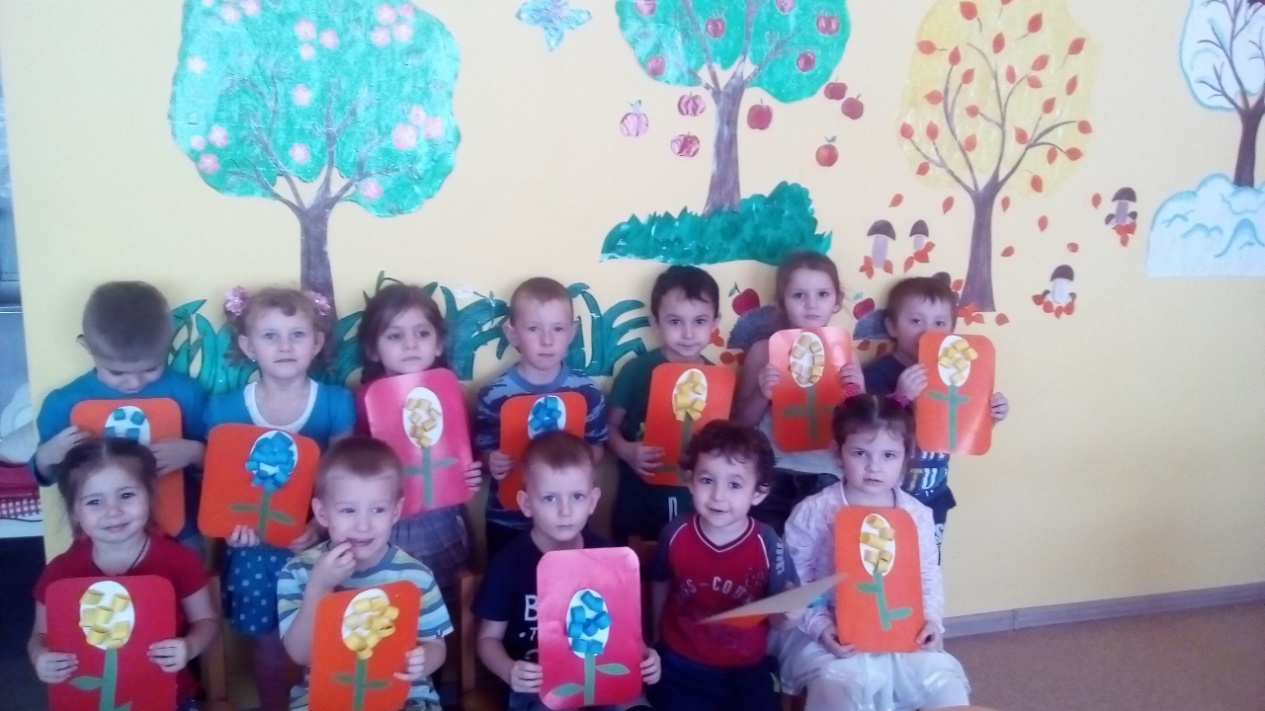 Расскажу я маме, как ее люблю,А потом цветочек маме подарю,Ты цветочек этот, мамочка, возьми,Своего сыночка нежно обними!